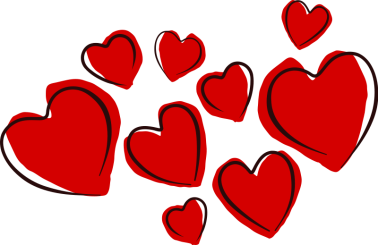 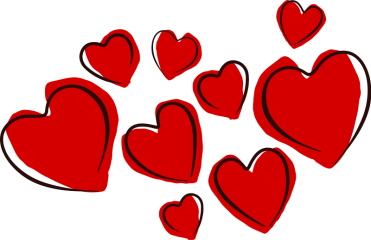 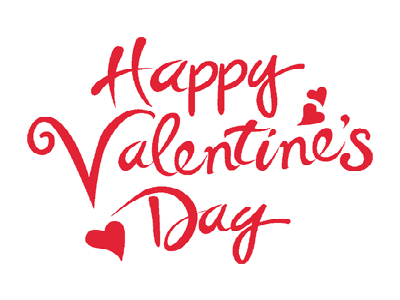   FEBRUARY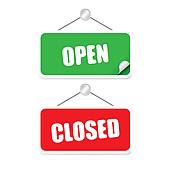 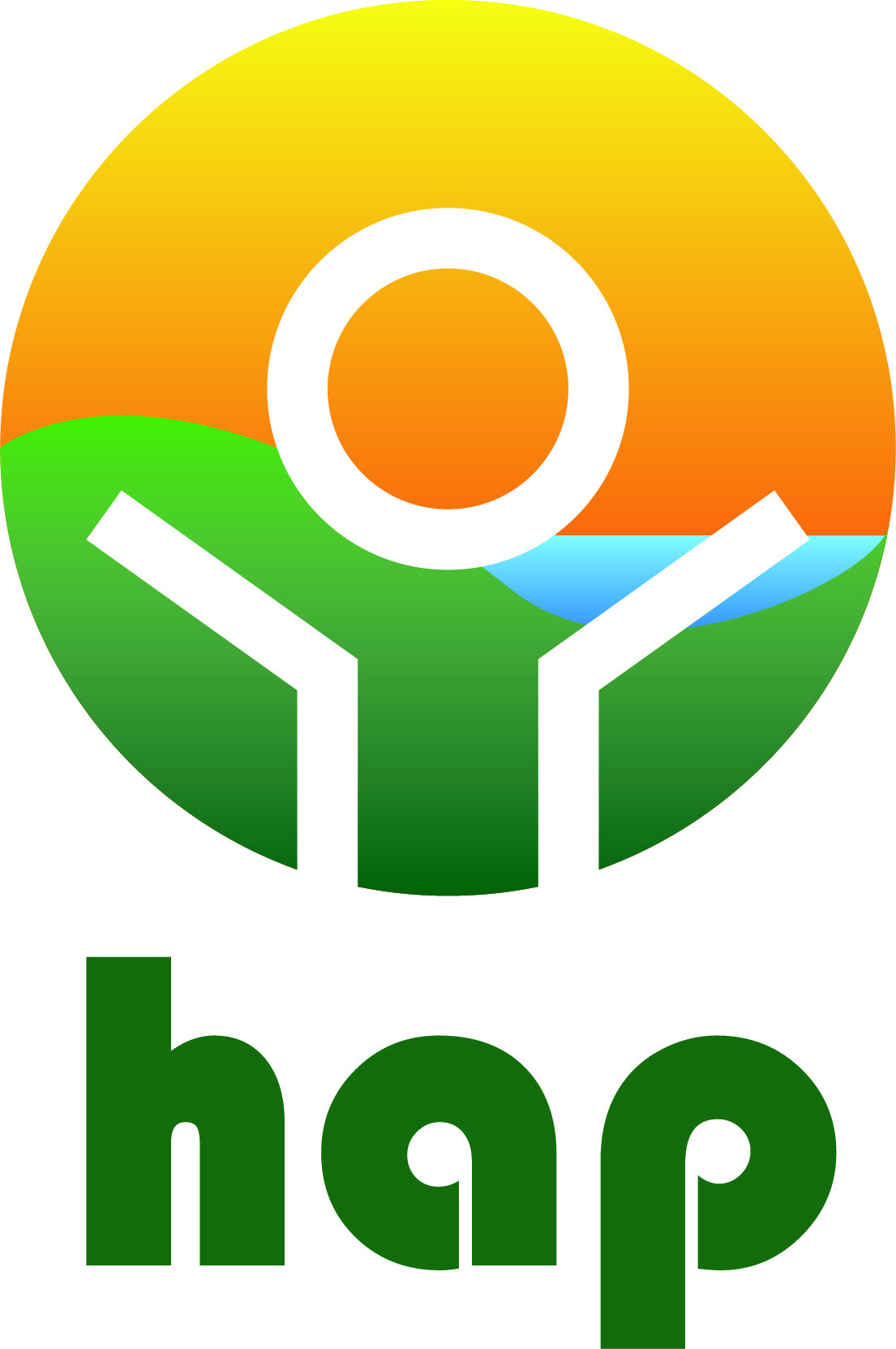 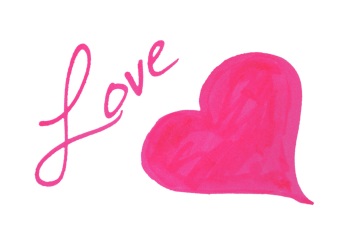 